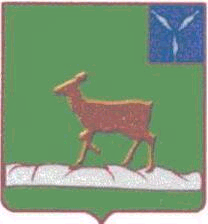 ИВАНТЕЕВСКОЕ РАЙОННОЕ СОБРАНИЕИВАНТЕЕВСКОГО МУНИЦИПАЛЬНОГО РАЙОНАСАРАТОВСКОЙ ОБЛАСТИДевятнадцатое заседание 	проект	РЕШЕНИЕ №                                                                                         от 23 ноября 2022  годас. ИвантеевкаО внесении изменений и дополненийв решение районного Собрания от 06.08.2015 года № 58 «Об утверждении Положения «О денежном вознаграждении главы Ивантеевского муниципального района Саратовской области»На основании ст. 19 Устава Ивантеевского муниципального района  Ивантеевское районное Собрание РЕШИЛО: 1. Внести в решение Ивантеевского районного Собрания от 06.08.2015 года № 58 «Об утверждении Положения «О денежном вознаграждении главы Ивантеевского муниципального района Саратовской области» с учетом изменений от 23.10.2019 №71, 30.10.2019 №74, 30.09.2020 №28, 28.07.2021 №32, 24.12.2021 №34, 11.10.2022 №35 следующие изменения и дополнения:1.1. пункт 3 Приложения 1 изложить в следующей редакции:«3. Главе Ивантеевского муниципального района оказывается ежегодно материальная помощь в двукратном размере денежного вознаграждения, и выплачиваются надбавки, установленные федеральными законами, исчисляемые от размера денежного вознаграждения и иные выплаты, установленные действующим законодательством.»;1.2. подпункт 2) пункта 6 изложить в следующей редакции:«2) надбавок установленных на основании федеральных законов и региональных нормативных актов – исходя из их фактически установленного размера.».2. Решение вступает в силу с момента подписания. Председатель Ивантеевскогорайонного Собрания  	                                                               А.М. НелинГлава Ивантеевского муниципального района Саратовской области                                                                 В.В. Басов  